Publicado en   el 18/09/2015 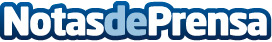 Cruz Roja envía unidades móviles de salud para asistir a los refugiados en GreciaDatos de contacto:Nota de prensa publicada en: https://www.notasdeprensa.es/cruz-roja-envia-unidades-moviles-de-salud-para Categorias: Internacional Solidaridad y cooperación http://www.notasdeprensa.es